Персональный идентификатор № 232-612-213Приложение 1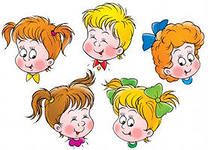 План работы:                1. Строение тела.                2. Выделение признаков зверей.                3. Практическая работа «Исследуем шерсть                      зверей» (в пакетах шерсть зверей)                4. Разнообразие зверей.